ЗАКОНОДАТЕЛЬНОЕ СОБРАНИЕ ЧЕЛЯБИНСКОЙ ОБЛАСТИПОСТАНОВЛЕНИЕЗАКОН ЧЕЛЯБИНСКОЙ ОБЛАСТИот 27.09.2007м»   828ЧелябинскО Законе Челябинской области «О порядке и нормативах заготовки гражданами древесины для собственных нужд»Законодательное Собрание Челябинской области ПОСТАНОВЛЯЕТ:,	1. Принять Закон Челябинской области «О порядке и нормативах Заготовкигражданами древесины для собственных нужд».Председатель Законодательного Собрания 2. Направить указанный Закон Губернатору Челябинской области для подписания и опубликования.В.В. МякушО порядке и нормативах заготовки гражданами древесины для собственных нуждНастоящий Закон в соответствии со статьей 30 Лесного кодекса Российской Федерации определяет порядок и нормативы заготовки гражданами древесины для собственных нужд в Челябинской области.< Статья 1.      Порядок заготовки гражданами древесины для собственных нужд1.	Использование лесов в целях заготовки гражданами древесины для собст-	\
венных нужд представляет собой деятельность, связанную с рубкой лесных насажде-	'
ний, хранением и вывозом древесины в объемах, необходимых для удовлетворения	,
потребностей граждан в древесине для целей строительства, реконструкции, ремонтаи отопления жилых домов, нежилых помещений и хозяйственных построек. .Организация работ по обеспечению заготовки гражданами древесины для собственных нужд, подготовке договоров купли-продажи лесных насаждений для собственных нужд осуществляется уполномоченным органом исполийтелыгойвдйсти Челябинский области в сфере лесных отношений (далее - уполномоченный оргаш.Отвод лесных участков для заготовки гражданами древесины т»-трсбуемых объемах для собственных нужд обеспечивают учреждения, находящиеся в веден» уполномоченного органа (далее - учреждение}, и представляют в уполномоченный" орган до 1 октября года, предшествующего рубке, информацию об объемах древеси^ ны, подлежащей заготовке гражданами для Р^^тШ^^^ПЕЫ^II I -	1       ЧЕЛЯБИНСКОЙ ОБЛАСТИ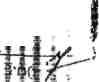 111- -	|вк.ы. ег5.	п; 111 I ;!	I " ——	'I I111Ц•^	4. Уполномоченный специалист учреждения в присутствии гражданина, полу-у/* . чившего право на заготовку древесины на основании договора купли-продажи лесных насаждений для собственных нужд, определяет границы лесного участка (место рубки) или намеченные в рубку деревья с указанием пасек, волоков, мест складирования.Заготовка древесины для отопления осуществляется в порядке очистки лесных насаждений от захламленности, уборки ветровальных, буреломных, усыхающих, сухостойных, поврежденных болезнями, заселенных стволовыми вредителями деревьев при проведении выборочных рубок, а также сплошных рубок в насаждениях, утративших биологическую устойчивость, в перестойных насаждениях.Граждане осуществляют заготовку древесины для собственных нужд согласно технологическим картам, разрабатываемым учреждениями. .Использование лесов гражданами при заготовке древесины для собственных нужд осуществляется способами, не наносящими вреда здоровью граждан и окружающей среде.После окончания заготовки древесины для собственных нужд, но до окончания срока действия договора купли-продажи лесных насаждений для собственных нужд гражданин обращается в учреждение с просьбой о проведении освидетельствования заготовленной древесины и мест рубок. При освидетельствовании проверяются соблюдение гражданином технологии заготовки древесины, очистка мест рубок, а также соответствие объема древесины объему, указанному в договоре купли-продажи лесных насаждений для собственных нужд.Вывозка заготовленной древесины осуществляется после освидетельствования заготовленной древесины и мест рубок.] 0. Срок заготовки и вывоза гражданами древесины для собственных нужд со-' ставляет не более 12 месяцев со дня заключения договора купли-продажи лесных насаждений для собственных нужд.11. Граждане осуществляют, заготовку древесины для собственных нужд в объемах, не превышающих максимальные объемы лесопользования, установленные статьей 2 настоящего Закона.пи-	•   # 111((ч\Статья 2.XНормативы заготовки гражданами древесины для собственных нужд1. При заготовке гражданами древесины для собственных нужд устанавливаются следующие нормативы:лесопользования (куб. метров)Максимальный объем	Периодичностьпредоставлениясоответствующего видалесопользования1 раз в 50 лет50Деловая древесина для строительства жилых домов и хозяйственных построек201 раз в 15 летДеловая древесина для ремонта и реконструкции жилых домов и хозяйственных построек101 раз в годДровяная древесина для отопления жилых домов с печным отоплением1 раз в годДровяная древесина для отопления нежилых помещений (бань, хозяйственных построек)* 2. В целях устранения последствий стихийных бедствий и пожаров разрешается заключать договоры купли-продажи лесных насаждений для собственных нужд с гражданами, у которых утрачено или пострадало имущество (жилой дом, нежилое помещение, хозяйственные постройки), при наличии подтверждающих документе без учета периодичности предоставления соответствующего вида лесопользования, но в пределах максимального объема лесопользования, установленных настоящей статьей.Статья 3.     Ставки платы по договору купли-продажи лесных насаждений для собственных нуждСтазкк ПЯ.ТШ по догЬзору купяи-продажй лесных насаждений для собствен- иод нужд тстзназлкваются Губернатором Челябинской области.(,лСтатья 4.       Порядок заключения договоров купли-продажи лесных насаждений для собственных нуждГраждане, проживающие на территории Челябинской области, имеют право заготавливать древесину для собственных нужд на основании договора купли-продажи лесных насаждений для собственных нужд без проведения аукциона и предоставления лесного участка.	"Гражданин, нуждающийся в древесине для собственных нужд, обращается с заявлением в учреждение по месту проживания. В заявлении указываются цель использования испрашиваемой древесины, > требуемый объем древесины в пределах нормативов, установленных статьей 2 настоящего Закона, а также иные-сведения, установленные федеральным законодательством.\гЗ. Учреждение в течение пяти календарных дней направляет заявление гражданина в уполномоченный орган, который рассматривает его в сроки, установленные федеральным законодательством.Договор купли-продажи лесных насаждений для собственных нужд заключается с уполномоченным органом.Учреждение ведет реестр договоров купли-продажи лесных насаждений для собственных нужд.Условия заготовки гражданами древесины для собственных нужд устанавливаются договором купли-продажи лесных насаждений для собственных нужд в соответствии с утвержденными лесоустроительными проектами и яесохозяйственнымя регламентами.Статья 5.      Вступление в силу настоящего ЗаконаНастоящий Закон вступает в силу со дня его официального опубликования.Губернатор	<		Челябинской области	с—>5^	'	ПИ. СуминУТВЕРЖДАЮГубернатор Челябинской области,Председатель Комиссии поадминистративной реформеЧелябинской области	       П.И. СуминАДМИНИСТРАТИВНЫЙ РЕГЛАМЕНТ по предоставлению государственной услуги «Заключение договоров купли-продажи лесных насаждений для собственных нужд граждан на территории Челябинской области»I. Общие положения1. Наименование государственной услуги1.1. Настоящий регламент устанавливает порядок предоставления государственной услуги по заключению договоров купли-продажи лесных насаждений для собственных нужд граждан на территории Челябинской области в соответствии с действующим Законодательством Российской Федерации и Челябинской области.2. Органы, участвующие в предоставлении государственной услуги2.1.	Предоставление государственной услуги осуществляется
Главным управлением лесами Челябинской области (далее именуется -
Главное управление лесами). Главное управление лесами является
организатором работ по обеспечению заготовки гражданами древесины для
собственных нужд при взаимодействии с областными государственными
учреждениями - лесничествами и органами местного самоуправления
муниципальных районов и городских округов Челябинской области.Для оказания государственной услуги в областных государственных учреждениях (лесничествах) по согласованию с органами местного самоуправления создаются комиссии по рассмотрению заявлений граждан проживающих на территории Челябинской области на получение деловой древесины для строительства и капитального ремонта жилых домов и хозяйственных пЬстроек. Руководство деятельностью комиссией осуществляется руководителем лесничества.Комиссия рассматривает вопрос об обоснованности и наличии правовых оснований в выделении деловой древесины.3. Нормативно-правовое регулирование предоставления государственной услуги.Предоставление государственной услуги в Челябинской области осуществляется в соответствии с:1Лесным кодексом Российской Федерации;Федеральным законом от 4 декабря 2006 г. № 201-ФЗ «О введении в действие Лесного кодекса Российской Федерации»;Постановлением Правительства РФ от 26 июня 2007 г. № 406 «О договоре купли-продажи лесных насаждений, расположенных на землях, находящихся в государственной или муниципальной собственности»;Положением о Главном управлении лесами Челябинской области, утвержденным Постановлением Губернатора Челябинской области от 22.12.2006 г. № 385 (в редакции от 23.08.2007 г. № 264);Законом Челябинской области от 16.10.2007 г. № 204-30 «О порядке и нормативах заготовки гражданами древесины для собственных нужд»;Законом Челябинской области от 24.09.2009 г. № 473-30 «О внесении изменений в статьи 2 и 4 Закона Челябинской области «О порядке и нормативах заготовки гражданами древесины для собственных нужд»;Постановлением Губернатора Челябинской области от 24.12.2007 г. № 426 «Об установлении для граждан ставок платы по договору купли-продажи лесных насаждений для собственных нужд на территории Челябинской области».4. Описание результата предоставления государственной услугиРезультатом предоставления государственной услуги является заключение, в соответствии с требованиями Лесного кодекса Российской Федерации, договора купли-продажи лесных насаждений для собственных нужд граждан (приложение №1) или отказ в заключении договора.5. Описание заявителей на получение государственной услугиЗаявителями могут быть физические- лица, имеющую постоянную регистрацию и проживающие на территории Челябинской области.II. Требования к порядку предоставления государственной услуги6. Порядок информирования о государственной услуге6.1. Информация о государственной услуге предоставляется:1)	непосредственно   в   помещении   Главного   управления   лесами   и
подведомственных     ему     областных     государственных     учреждениях
лесничествах на информационных стендах,  при личном  консультировании
специалистом;2)	с использованием средств телефонной связи, в том числе личное
консультирование специалистом;3)	с использованием информационно-телекоммуникационных сетей
общего пользования, в том числе сети Интернет, электронной связи:
размещение на интернет-ресурсах органов, участвующих в оказании услуги,
передача информации по конкретному адресату по электронной почте;24) в средствах массовой информации: публикации в газетах, выступление по радио, телевидении.6.2.	Информация о местонахождении, о режиме работы, графике приема
граждан, контактных телефонах (для справок, консультаций) списке отделов
Главного управления лесами (с указанием фамилии, имени, отчества
начальников отделов, их номеров телефонов и кабинетов) адресах электронной
почты, интернет-адресах Главного управления лесами и подведомственных ему
учреждениях размещаются на информационных стендах, официальном сайте
Главного управления лесами Челябинской областиГлавное управление лесами Челябинской области находится по адресу: г.Челябинск, ул. Энгельса, д.54.Телефон приемной (351) 262-92-52, факс (351) 262-92-71, телефон отдела организации лесопользования (351) 260-62-67.6.5.	Адрес официального сайта Главного управления лесами:
ппр:// рпгоёа.спеЬга.6.6: В любое время с момента приема документов для предоставления государственной услуги заявитель имеет право на получение любых интересующих его сведений об услуге при помощи письменного обращения, непосредственно в помещениях Главного управления лесами и подведомственных ему учреждений, с использованием телефонной связи или посредством личного посещения Главного управления лесами, предоставляющего государственную услугу.Главное управление лесами имеет в своем составе 22 (двадцать два) лесничества (приложение №2), расположенных на территории Челябинской области в границах муниципальных районов и городских округов. Сведения о местонахождении районных лесничеств Главного управления лесами, а также справочные телефоны, электронные адреса указаны на официальном сайте и в приложении 2.При ответах на телефонные звонки и устные обращения граждан специалисты подробно и в вежливой (корректной) форме информируют обратившихся по интересующим их вопросам. Ответ на телефонный звонок должен начинаться с информации о наименовании органа, в который позвонил гражданин, фамилии, имени, отчестве и должности специалиста, принявшего телефонный звонок. Время разговора не должно превышать 10 минут.7. Сроки предоставления государственной услуги7.1. Сроки прохождения отдельных процедур связанных с исполнением государственной услуги по заключению договоров купли-продажи лесных насаждений для собственных нужд граждан:Подведомственные учреждения Главного управления лесами (лесничества, участковые лесничества) ;в течение ,5 календарных дней направляют заявления граждан уполномоченному представителю Главного управления лесами, действующему по доверенности.а) при рассмотрении заявок на деловую древесину для строительства и капитального ремонта:уполномоченный   представитель   Главного   управления   лесами,зсовместно с комиссией, в течение 15 дней рассматривает поступившие заявления граждан на выделение деловой древесины, принимает решение о выделении деловой древесины для строительства жилого дома и хозяйственных построек и капитального ремонта или отказе в заключении договора купли-продажи лесных насаждений.Для подготовки решения комиссия вправе производить проверку сведений, представленных заявителем о необходимости выделения древесины. В своей работе комиссия руководствуется Законами Челябинской области от 27.09.2007 г. № 204-30 «О порядке и нормативах заготовки гражданами древесины для собственных нужд» и от 24.09.2009 г. № 473-30 «О внесении изменений в статьи 2 и 4 Закона Челябинской области «О порядке и нормативах заготовки гражданами древесины для собственных нужд», объемами выделенных для этих целей лесных насаждений, базой данных лесничеств об отпуске древесины населению. Решение оформляется протоколом и доводится до заявителя.Под капитальным ремонтом подразумевается замена стен и перекрытий дома и хозяйственных построек.В случае отсутствия в лесничестве древесины с требуемой характеристикой и согласия гражданина на получение древесины в других лесничествах области, уполномоченный представитель Главного управления лесами готовит заключение о необходимости и объемах выделения древесины.б) при рассмотрении заявок на получение дровяной древесины и деловой древесины для текущего ремонта уполномоченный представитель Главного управления лесами, в течение 15 дней принимает решение о выделении древесины или отказе в заключении договора купли-продажи. Решение доводится до заявителя.7.2. В случае, если в трехмесячный срок в течении календарного года, после принятия решения о выделении древесины заявитель не обратился в лесничество для заключения договора купли-продажи он теряет право на получение древесины по данному заявлению.7,3- Договор куплигпродажи лесных насаждений для собственных нужд граждан заключается Главнъш управлением лесами, в лице уполномоченного представителя и гражданина лично, при наличии паспорта или доверенным лицом гражданина по заверенной нотариально доверенности, в течение 10 дней после оплаты за выделенную древесину.7.4.	В случае не предоставления в лесничество документов,
подтверждающих факт оплаты выделенных лесных насаждений в месячный
срок после получения квитанции на оплату, гражданин теряет право на
получение древесины по данному заявлению.7.5.	В целях устранения последствий стихийных бедствий и пожаров
договор купли-продажи лесных насаждений заключается с гражданами, у
которых утрачено или пострадало имущество, при наличии подтверждающих
документов, без учета периодичности предоставления соответствующего вида
лесопользования, но в пределах нормативов заготовки древесины.7.6. Срок заготовки и вывозки гражданами древесины для собственных нужд составляет не более 12 месяцев со дня заключения договора купли-4продажи лесных насаждений для собственных нужд.Отсрочка на заготовку и вывозку древесины предоставляется лесничеством по письменному заявлению лесопользователя в случае действия обстоятельств непреодолимой силы.В случае если гражданин не произвел заготовку древесины до окончания срока заготовки, указанного в договоре купли-продажи лесных насаждений, гражданин теряет право на получение древесины по данному договору.8. Документы, необходимые для получения государственной услуги8.1.	Граждане, проживающие в Челябинской области для получения
древесины для собственных нужд обращаются с заявлениями (приложение №4)
по месту проживания в областные государственные учреждения - лесничества
(участковые лесничества).В заявлении указывается лесничество, где предполагается отпуск древесины, цель использования, требуемый объем древесины в пределах нормативов, установленных Законом Челябинской области от 27.09.2007 г. 204-30 «О порядке и нормативах заготовки гражданами древесины для собственных нужд» и Законом Челябинской области от 24.09.2009 г. № 473-30 «О внесении изменений в статьи 2 и 4 Закона Челябинской области «О порядке и нормативах заготовки гражданами древесины для собственных нужд», ее качественные характеристики, а также ФИО заявителя, адрес мёстопроживания, паспортные данные. При выделении дровяной древесины для отопления к заявлению прикладывается справка из органов местного самоуправления о проживании заявителя в доме с печным отоплением и наличием отапливаемых нежилых помещений.При выделении деловой древесины для строительства к заявлению прикладывается документы, подтверждающие наличие у заявителя в собственности или пользовании земельного участка и действующее разрешение на производство строительных работ?При выделении деловой древесины для капитального ремонта к заявлению прикладываетсягсправка из органов местного самоуправления 6 необходимости проведения капитального ремонта жилого помещения и (или) надворных построек. <':8.2.	Отпуск древесины гражданам в районах с отсутствием достаточных
объемов лесных насаждений с требуемыми качественными характеристиками,
разрешается по заявлениям граждан Главным управлением лесами
Челябинской области в других лесничествах области. К заявлению
прикладываются документы, указанные в п.8.1., а также заключение
уполномоченного представителя лесничества, по месту проживания
гражданина, о необходимости выделения древесины в заявленных объемах.9. Перечень оснований для приостановления и прекращения предоставления государственной услуги9.1. Основаниями для отказа в выделении древесины заявителю являются:5><■.а)	превышение заявленных к заготовке объёмов древесины по отношению к
нормативам заготовки гражданами древесины для собственных нужд,
нарушение сроков ее выделения, устанавливаемых Законом Челябинской
области от 27.09.2007 г. 204-30 «О порядке и нормативах заготовки
гражданами древесины для собственных нужд» и Законом Челябинской
области от 24.09.2009 г. № 473-30 «О внесении изменений в статьи 2 и 4 закона
Челябинской области «О порядке и нормативах заготовки гражданами
древесины для собственных нужд»;б)	отсутствие в указанном заявителем лесничестве лесных насаждений,
достаточных для заготовки заявленных объемов древесины с требуемыми
качественными характеристиками и отказа в получении древесины в других
лесничествах;в)	не предоставление заявителем полного пакета документов, необходимых
для предоставления государственной услуги.10. Требования к размещению и оформлению помещений Главногоуправления лесами10.1.	Помещения для предоставления государственной услуги
размещаются в здании Главного управления лесами и в зданиях областных
государственных учреждениях (лесничествах).10.2.	Информация о режиме работы, графике приема граждан и список
отделов Главного управления лесами и областных государственных
учреждений (с указанием фамилии, имени, отчества начальников отделов, их
номеров телефонов и кабинетов) должна располагаться на информационном
стенде.10.3.	Места, предназначенные для ознакомления заявителей с
информационными материалами, оборудуются:информационными стендами;стульями и столами для возможности оформления документов.На территории, прилегающей к месторасположению Главного управления лесами или подведомственных ему учреждений, оборудуются места для парковки автотранспортных средств. На стоянке должно быть не менее 3 машино - мест. Доступ заявителей к парковочным местам является бесплатным.Центральный вход в здание Главного управления лесами или к зданиям областных государственных учреждений должен быть оборудован вывеской, содержащей информацию о наименовании органа, осуществляющего предоставление услуги.10.6.	Кабинеты приема заявителей должны быть оборудованы
информационными табличками с указанием номера кабинета и названием
отдела.Места ожидания должны соответствовать комфортным условиям для заявителей и оптимальным условиям работы специалистов.Помещение для непосредственного взаимодействия специалистов с заявителями может быть организовано в виде отдельных кабинетов для каждого ведущего прием специалиста.610.9.	Каждое рабочее место специалистов должно быть оборудовано
персональным компьютером с возможностью доступа к автоматизированному
программному комплексу, печатающим и сканирующим устройствам.Места для заполнения необходимых документов оборудуются стульями, столами и обеспечиваются бланками заявлений, образцами для заполнения, письменными принадлежностями.Места предоставления государственной услуги оборудуются системами кондиционирования (охлаждения и нагревания), а также противопожарной системой и средствами пожаротушения, системой оповещения о возникновении чрезвычайной ситуации.Требования к помещению должны соответствовать санитарно-эпидемиологическим правилам и нормативам «Гигиенические требования к персональным электронно-вычислительным машинам и организации работы, СанПинН 2.2.2/2.4.1340-03».11. Платность предоставления услуги11.1.	Стоимость оказания государственной услуги по организации отвода,
отпуска древесины и заключению договора купли-продажи лесных насаждений
для собственных нужд граждан составляет 55 рублей за 1м3, которые
перечисляются на расчетный счет лесничества и используются для оплаты
организации государственной услуги.11.2.	Древесина для собственных нужд граждан оплачивается в
соответствии со ставками, утвержденными Губернатором Челябинской области
по квитанциям, выдаваемым лесничествами.III. АДМИНИСТРАТИВНЫЕ ПРОЦЕДУРЫ12. Порядок предоставление услуги12.1.	Отвод лесных участков для заготовки гражданами древесины в
требуемых объемах для собственных нужд обеспечивают подведомственные
учреждения (лесничества) и представляют в Главное управления лесами до
1 октября года, предшествующего рубке, информацию об объемах древесины,
подлежащей заготовке гражданами для собственных нужд.12.2.	Уполномоченный специалист учреждения в присутствии
гражданина, получившего право на заготовку древесины на основании договора
купли-продажи лесных насаждений для собственных нужд, определяет границы
лесного участка (место рубки) или намеченные в рубку деревья с указанием
пасек, волоков, мест складирования, знакомит граждан с правилами заготовки
древесины, правилами пожарной и санитарной безопасности, технологической
картой, неустойками за нарушение лесохозяйственных требований при
заготовке древесины.12.3.	Заготовка древесины для отопления осуществляется в первую
очередь в порядке очистки лесных насаждений от захламлённости, уборки
ветровальных,     буреломных,     усыхающих,     сухостойных,     поврежденных7болезнями, заселенных стволовыми вредителями деревьев при проведении выборочных и сплошных рубок, а также при проведении ухода за лесом и рубок в спелых и перестойных насаждениях.12.4.	При заготовке деловой древесины гражданину, отпускается
дровяная древесина, образующая от деловой древесины.12.5.	При заготовке дровяной древесины для отопления гражданину, на
отведенном в рубку участке, может отпускаться до 20 % деловой древесины
лиственных пород и тонкомерной древесины (диаметром на высоте груди до
16 см) хвойных пород, в пределах нормативов на отпуск дровяной древесины.13. Оформление документации13.1.	Заполнение договоров купли-продажи для собственных нужд
граждан осуществляется на компьютере или шариковой ручкой.Один экземпляр договора выдается гражданину, который обязан иметь его при заготовке и вывозке древесины и предъявлять его по требованию должностных лиц специалистов подведомственных учреждений Главного управления лесами и других контролирующих органов. После заготовки и вывозки древесины, с отметкой об освидетельствовании, он хранится у гражданина.Второй экземпляр является основанием для допуска гражданина к заготовке и вывозке древесины, после чего он с отметкой об освидетельствовании мест рубок сдается в лесничество.Третий экземпляр остается в участковом лесничестве и является контрольным экземпляром.13.2.	Лесничество, участковое лесничество, ведут реестр договоров
купли-продажи лесных насаждений для собственных нужд граждан
(приложение № 3).IV. Порядок и формы контроля за исполнением предоставления государственной услуги14.1.	Контроль исполнения предоставления государственной услуги
осуществляется заместителем начальника Главного управления лесами
Челябинской области.14.2.	Текущий контроль за соблюдением последовательности действий,
определенных административными процедурами по предоставлению
государственной услуги, и принятием решений специалистом осуществляется
начальником отдела организации лесопользования.14.3.	Персональная ответственность специалистов закрепляется в
соответствующих положениях должностных регламентов.14.4.	Контроль за полнотой и качеством предоставления государственной
услуги включает в себя проведение проверок, выявление и устранение
нарушений прав заявителей, рассмотрение, принятие решений и подготовку
ответов на обращения заявителей, содержащие жалобы на решения, действия
(бездействие) предоставляющих государственную услугу специалистов.814.5.	По результатам проведенных проверок в случае выявления
нарушений прав заявителей по предоставлению государственной услуги
осуществляется привлечение виновных лиц к ответственности в соответствии с
законодательством Российской Федерации.14.6.	Проведение проверок может носить плановый характер
(осуществляться на основании полугодовых или годовых планов работы), и
внеплановый характер (по конкретному обращению заявителя по
предоставлению государственной услуги).V. Порядок обжалования действий (бездействия) и решений, осуществляемых в ходе оказания государственной услугиСпоры, возникающие по вопросам заключения договоров купли-продажи рассматриваются в судебном порядке.Граждане имеют право на внесудебное обжалование действий (бездействий) и решений уполномоченных представителей Главного управления лесами, принятых в ходе предоставления государственной услуги, или в судебном порядке.Обжалование действий (бездействия), решений в суд осуществляется в порядке, установленным действующим законодательством.15.3.	Предметом обжалования может быть:1)	нарушение сроков действий и административных процедур, указанных
в настоящем Административном регламенте;2)	некорректное поведение должностных лиц по отношению к
гражданину;3)	некомпетентная консультация, данная должностным лицом
гражданину.15.4.	Граждане имеют право обратиться с жалобой лично, через своего
законного представителя или направить письменное обращение, жалобу
(претензию).15.5.	Должностные лица, ответственные или уполномоченные
специалисты проводят личный прием граждан.15.6.	Личный прием граждан в Главном управлении лесами Челябинской
области осуществляется без предварительной записи:личный прием начальника Главного управления лесами Челябинской области - первый понедельник месяца с 11.00 ч. до 13.00 ч.;личный прием первого заместителя начальника Главного управления лесами - первая и третья пятница месяца с 14.00 ч. до 16.00 ч.;личный прием заместителя начальника Главного управления лесами -вторая и четвертая среда месяца с 14.00 ч. до 16.00 ч.;личный прием начальника отдела и специалистов отдела организации лесопользования Главного управления лесами - вторник, четверг с 9-00 ч. до 16-00 час, телефон отдела организации лесопользования - 260-62-67;время отдыха и питания специалистов с 13-00 час. до 13-45 час.15.7.	При рассмотрении устных обращений граждан необходимо:
- внимательно выслушать и разобраться в предмете обращения;9-	принимать обоснованные решения, обеспечивать правомерное и
своевременное исполнение решений;своевременно сообщать гражданам в письменной либо устной форме о решениях, принятых по обращению, а в случае их отклонения обосновывать причины;не допускать грубого, некорректного обращения с заявителем;по просьбам граждан разъяснять дальнейший порядок обжалования;-	систематически анализировать и обобщать обращения, с целью
своевременно выявления и устранения причин, порождающих нарушения прав
и законных интересов граждан.15.8. Письменные обращения граждан принимаются ответственными за это специалистами, регистрируются и с визой начальника Главного управления лесами направляются соответствующему специалисту на рассмотрение.15.8.1.	Заявитель в своем письменном обращении в обязательном порядке
указывает либо наименование органа, в которое направляет письменное
обращение, либо фамилию, имя, отчество соответствующего должностного
лица, либо должность соответствующего лица, а также свои фамилию, имя,
отчество, почтовый адрес, по которому должны быть направлены ответ,
уведомление о переадресации обращения, излагает суть предложения,
заявления или жалобы, ставит личную подпись и дату.Дополнительно в заявлении указываются причины несогласия с обжалуемым решением, действием (бездействием), обстоятельства, на основании которых гражданин считает, что нарушены его права, свободы и законные интересы, созданы препятствия к их реализации, либо незаконно возложена какая-либо обязанность, требования (об отмене решения, о признании незаконным действия (бездействия), а также иные сведения, которые гражданин считает необходимым сообщить. К заявлению могут быть приложены копии документов, подтверждающих изложенные обстоятельства.В таком случае в заявлении приводится перечень прилагаемых к ней документов.15.8.2.	Если документы, имеющие существенное значение для
рассмотрения обращения, отсутствуют или не приложены к обращению,
решение принимается без учета доводов, в подтверждение которых документы
не представлены.Если в письменном обращении не указана фамилия заявителя, направившего обращение, и почтовый адрес, по которому должен быть направлен ответ, обращение не рассматривается.При получении письменного обращения, в котором содержатся нецензурные либо оскорбительные выражения, угрозы жизни, здоровью и имуществу должностного лица, а также членов его семьи, должностное лицо вправе оставить обращение без ответа по существу поставленных в нем вопросов и сообщить заявителю, направившему обращение, о недопустимости злоупотребления правом.Если текст письменного обращения не поддается прочтению, ответ на обращение не дается, о чем сообщается заявителю, направившему обращение, если его фамилия и почтовый адрес поддаются прочтению.10^15.8.6. Если в письменном обращении заявителя содержится вопрос, на который заявителю многократно давались письменные ответы по существу в связи с ранее направляемыми обращениями, и при этом в обращении не приводятся новые доводы или обстоятельства, уполномоченное на то должностное лицо вправе принять решение о безосновательности очередного обращения и прекращении переписки с заявителем по данному вопросу. О данном решении уведомляется заявитель, направивший обращение.По результатам рассмотрения обращения должностное лицо, ответственный или уполномоченный специалист принимает решение об удовлетворении требований гражданина и о признании неправомерным обжалованного решения, действия (бездействия) либо об отказе в удовлетворении обращения. Письменный ответ, содержащий результаты рассмотрения обращения, направляется гражданину.Продолжительность рассмотрения обращений (претензий) граждан или урегулирования споров не должна превышать 30 дней с момента получения жалобы (претензии) или возникновения спора.В случае если по обращению требуется провести расследования, проверки или обследования, срок его рассмотрения может быть продлен, но не более чем на 15 дней по решению начальника Главного управления лесами. О продлении срока рассмотрения обращения гражданин уведомляется письменно с указанием причин продления.15.11.	В суде могут быть обжалованы решения, действия или
бездействие, в результате которых:нарушены права и свободы гражданина;созданы препятствия осуществлению гражданином его прав и свобод;-	незаконно на гражданина возложена какая-либо обязанность или он
незаконно привлечен к какой-либо ответственности.15.12.	Граждане могут сообщить о нарушении своих прав и законных
интересов, противоправных решениях, действиях или бездействии
специалистов, участвующих в предоставлении государственной услуги, и
должностных лиц, нарушении положений настоящего типового
административного регламента, некорректном поведении или нарушении
служебной этики по номерам телефонов, содержащихся в п.6.2 настоящего
регламента, на Интернет-сайт и по электронной почте Главного управления
лесами Челябинской области.Приложение к регламенту: Приложение № 1 Приложение № 2 Приложение № 3 Приложение № 4Начальник Главного управлениялесами Челябинской области	З.Б. Камалетдинов11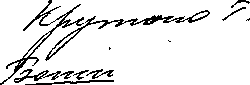 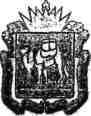 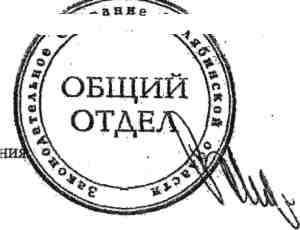 .**«*&**'     З^*5-ЗАКОНОДАТЕЛЬНОЕ СОБРАНИЕ ЧЕЛЯБИНСКОЙ ОБЛАСрГ       *ПОСТАНОВЛЕНИЕ       /|//^.0^Законодательное Собрание Челябинской-области ПОСТАНОВЛЯЕТ:Принять в первом чтении проект закона Челябинской области «О внесении изменений в статьи 2 и 4 Закона Челябинской области «О порядке и нормативах заготовки гражданами древесины для собственных нужд», внесенный депутатом Законодательного Собрания Челябинской области Звездиным М.И.	,Направить указанный законопроект субъектам права законодательной инициативы.Установить, что поправки к указанному законопроекту направляются в комитет Законодательного Собрания по аграрной политике и земельным отношениям до 14 сентября 2009 года.3.	Комитету Законодательного Собрания по аграрной политике и земельным
отношениям доработать указанный^закшдпроект с учетом поступивших поправок
и внести его на рассмотрен^^^*внодате^й^о Собрания Челябинской области
во втором чтении.т. 27.08,2009№   1860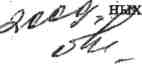 ЧелябинскПредседатель Законодательного Собра:О проекте закона Челябинской области «О внесении изменений в*?* статьи 2 и 4 Закона Челябинской -области «О порядке и нормативах заготовки гражданами древесины для собственных нужд»VГт.'0'иВ.В. МякушМ^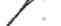 ''А':'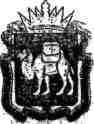 Внесен депутатомЗаконодательного СобранияЧелябинской областиЗвездиным МИ.ЗАКОН ЧЕЛЯБИНСКОЙ ОБЛАСТИПроектО внесении изменений в статьи 2 и 4 Закона Челябинской области«О порядке и нормативах заготовки гражданами древесиныдля собственных нужд»Статья 1.      Внести в Закон (Челябинской области от 27 сентября 2007 года № 204-30 «О порядке и нормативах заготовки гражданами древесины для собствен-нужд» (Южноуральская панорама, 2007,19 октября) следующие изменения:1)	в части 1 статьи 2:слова «Деловая древесина для ремонта» заменить словами «Деловая древесинадля капитального ремонта»;дополнить позицией следующего содержания:«Деловая древесина для теку-	5	1 раз в 3 года»щего   ремонта   хозяйственныхпостроек2)	в части 6 статьи 4 слова «лесоустроительными проектами и» исключить.Статья 2.      Настоящий Закон вступает в силу со дня его официального опубликования.П.И. СуминГубернатор Челябинской областиАдминистрацияКарталинского муниципального-района*.200« Ф»   *#Входящий № 'Исполнитель